                    Informace pro dárce krve po odběru: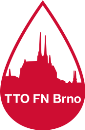 Dnes dodržte klidový a pitný režim (odpočívat, nenosit těžké předměty v odběrové ruce, nesportovat, nechodit do sauny ani na koupaliště, vypít alespoň 1,5-2 l nealkoholických tekutin)Pokud v příštích dnech onemocníte infekčním onemocněním (zvýšená teplota, kašel, rýma, bolesti v krku, průjem,…) či si uvědomíte, že jste zapomněl/a uvést důležitý údaj, vyplňte prosím dotazník SAMOVYLOUČENÍ na našich webových stránkách v sekci Hlášení po odběru nebo nám zavolejte.V případě výskytu dodatečných komplikací (modřina, bolesti, zarudnutí nebo otok na odběrové ruce, nevolnosti…) budeme rádi, když nás o nich informujete vyplněním dotazníku Pozdní nežádoucí reakce na odběr na našich webových stránkách v sekci Hlášení po odběru nebo telefonicky. V případě vážnějších potíží vyhledejte lékaře.Průkaz dárce krve s Vaši krevní skupinou dostanete při dalším odběru krve.Na další odběr se můžete objednat již online. K přihlášení je třeba číslo dárce  uvedené  pod  čárovým  kódem, který  jste  dostali  v  evidenci  a čtyřčíslí za lomítkem rodného čísla.Objednávací kalendář je aktivní na 8 týdnů dopředu, prodlužuje se z neděle na pondělí.V případě nedostatku krve posíláme dárcům sms. Pokud můžete darovat, objednejte se prosím, v opačném případě uvítáme, když nám také dáte vědět.Aktuální informace naleznete na sociálních sítích a webových stránkách (např. změny v odkladech, akce a benefity pro dárce).☎️  532 233 607 	☎️  800 900 097 (v pracovní dny 6:30 – 14:00)  darcekrvefnbrno                Dárce krve FN Brno          www.fnbrno.cz/darce        #darcibrno          #darcekrvefnbrno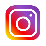 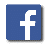 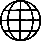 